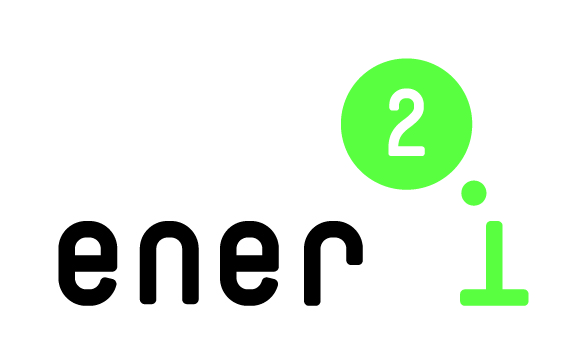 Ener2i – от науки к инновациям в энергетике: развитие сотрудничества со странами Восточного партнерства по преодолению разрыва между исследованиями и инновациями в энергетической сферееner2i – КОНКУРС ИННОВАЦИОННЫХ ВАУЧЕРОВ – БеларусьЗаявка – Часть В(загружается в формате «.doc» в систему онлайн подачи заявок)Подробная информация о конкурсе инновационных ваучеров изложена в Положении, опубликованном на сайте www.ener2i.eu. Заявка допускается к участию в конкурсе при условии заполнения всех полей формы.Раздел 1: Информация о консорциуме (макс. 0,5 стр.)Раздел 2: Описание проекта (макс. 1 стр.)Раздел 3: План реализации проекта (макс. 1 стр.)Раздел 4: Финансовый план ( до 0,5 страницы) Предоставьте краткую информацию о Вашей компании, в том числе направления деятельности, сведения о средней численности работников и объеме выручки от реализации товаров (выполнения работ, оказания услуг) за 2013 г., год основания.Укажите контактную информацию (в том числе, интернет-сайт, если имеется), информацию об имеющемся опыте работы и ведущих  сотрудниках партнерской научно-исследовательской организации.Опишите международное сотрудничество в рамках проекта (например, сотрудничество с зарубежными научно-исследовательскими организациями).  Опишите цели проекта и ожидаемые результаты.Объясните, на решение какой проблемы в области энергосбережения, возобновляемых источников энергии или собственно Вашей организации будет направлено сотрудничество с партнерской научно-исследовательской организацией.Опишите, насколько предлагаемая Вами продукция или услуга является новой/инновационной.Опишите ожидаемые результаты, которые планируется достичь при помощи  инновационного ваучера, в том числе инновационные решения, услуги или технологии, которые будут реализованы. Предоставьте краткое описание плана реализации проекта. Опишите, как Вы планируете реализовывать инновационный проект, в том числе менеджмент и сотрудничество с партнерской научно-исследовательской организацией. Представьте график выполнения проекта (что планируется делать и когда) на весь период (6 месяцев).Определите рыночный потенциал, целевой рынок и маркетинговую стратегию для разрабатываемого в рамках проекта инновационного решения, услуги или технологии.Укажите, на какие разрешенные статьи расходов  (в соответствии с Положением, стр. 8) будут использованы средства инновационного ваучера в размере €4 000. Представьте планируемые расходы и их обоснование (пояснительный текст).Опишите собственный вклад в реализацию проекта, если он имеется.Зарплата сотрудников: ______ ЕвроРасходы на командирование: _______ ЕвроПрочие расходы: ______ Евро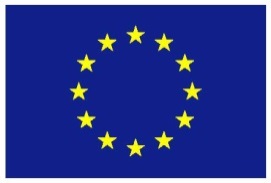 Настоящий проект финансируется из бюджета 7-й Рамочной программы научных исследований и технологического развития Европейского союза в соответствии с соглашением о предоставлении гранта  № 609532.